Регистрационный номер: 8.3.6.2-06/0611-01Дата регистрации: 06.11.2020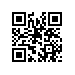 ПРИКАЗО назначении рецензентов выпускных квалификационных работ студентов образовательной программы «Управление образованием» факультета Санкт-Петербургская школа социальных наук и востоковеденияПРИКАЗЫВАЮ:Назначить рецензентов выпускных квалификационных работ студентов 3 курса магистратуры образовательной программы «Управление образованием», направления подготовки 38.04.04 Государственное и муниципальное управление, факультета Санкт-Петербургская школа социальных наук и востоковедения, очно-заочной формы обучения согласно списку (приложение).Директор									   С.М. КадочниковПриложение к приказуот 06.11.2020 № 8.3.6.2-06/0611-01Список рецензентов выпускных квалификационных работ студентов магистерской программы «Управление образованием» в 2020-2021 учебном году№ п/пФ.И.О. студентаТема работы на русском языкеТема работы на английском языкеРецензентРецензент№ п/пФ.И.О. студентаТема работы на русском языкеТема работы на английском языкеФИОученая степень, ученое звание, место работы, занимаемая должностьАнтуфьева Марина ПавловнаУправление семейным образованием в современной школеHomeschooling Management in Modern SchoolДанилова Галина Владимировнак.п.н., доцент, доцент Института педагогики Санкт-Петербургского государственного университетаБазуева Эльвира МансуровнаГотовность руководителей образовательных учреждений к использованию идей национальной системы учительского роста в кадровой политикеReadiness of Heads of Educational Institutions to Use the Ideas of the National System of Teacher Growth in Personnel PolicyМатвеева Татьяна Евгеньевнак. п. н., заместитель директора ГБУ ДППО ЦПКС «Информационно-методического центра» Василеостровского района Санкт-Петербурга Бучина Мария ГеннадьевнаМеханизмы согласования интересов субъектов образовательных отношений при реализации услуг дополнительного образования детейCoordination Algorithms of the Educational Relations Subjects in the Implementation Services of Supplementary EducationСмирнова Наталья Викторовнак.п.н., доцент института педагогики РГПУ им. А.И. ГерценаГюнинен Оксана ВладимировнаУправление талантами как фактор развития организационной культурыTalent Management as a Factor of Organizational Culture Development: Evidence from Educational OrganizationsЧикер Вера Александровнак.пс.н., старший научный сотрудник, доцент кафедры социальной психологии факультета психологии Санкт-Петербургского государственного университетаДойникова Кристина ОлеговнаГеймификация как инструмент реализации кадровой политики в образовательной организацииGamification as a Tool of Personnel Policy Implementation in Educational OrganizationАзбель Анастасия Анатольевнак.пс.н., доцент института педагогики Санкт-Петербургского государственного университетаЖуравлев Даниил МихайловичОбеспечение безопасности образовательной среды как управленческая проблемаEnsuring the Safety of the Educational Environment as a Management ProblemСпасская Елена Борисовнак.п.н., доцент, начальник отдела воспитательной работы и дополнительного образования Комитета по образованиюЗимина Любовь ВикторовнаУправленческий профиль образовательной организации как фактор формальной успешностиThe Management Profile of Educational Organization as a Factor of Official RankingМуштавинская Ирина Валентиновнак.п.н., доцент, зав. кафедрой основного и общего образования СПб Академии постдипломного педагогического образованияИванова Виктория Владиславовна“Осознанное управление” воспитательной работой‘Mindful Management’ of Educational WorkМихаил Эпштейнк.п.н., директор ЭпишколыАНО «Образовательный центр «Участие»Исхаков Азат МаратовичРезультаты оценочных процедур как основание для принятия управленческих решенийThe Results of the Assessment Procedures as the Basis for Managerial Decision-makingМатвеева Татьяна Евгеньевнак. п. н., заместитель директора ГБУ ДППО ЦПКС «Информационно-методического центра» Василеостровского района Санкт-Петербурга Исхакова Алена ГазинуровнаПредставление стейкхолдеров о влиянии необязательного образования в школе на результаты формализованного оценивания учащихся	Stakeholders’ Ideas about the Impact of Non-compulsory Education at School on the Results of Formalized Student AssessmentСабинина Нина Николаевнак.п.н., заместитель директора по научно-методической работе ГБУ ДО ДДЮТ Фрунзенского района Санкт-ПетербургаКасторнова Юлия ЮрьевнаСоциальный капитал образовательной организации как фактор адаптации молодых педагоговThe Social Capital of an Educational Organization as a Factor in the Adaptation of Young TeachersБавина Полина Александровнак.п.н., доцент кафедры государственного муниципального и социального управления РГПУ им. А.И. Герцена Кобалия Моника ВепхвиевнаЕвропейские практики поддержки права мигрантов на образование в контексте образовательного законодательстваEuropean Practices of Migrants’ Rights Support for Education in Context of Educational LegislationБражник Евгения Ивановнад.п.н., профессор кафедры воспитания и социализации института педагогики РГПУ им. А.И. ГерценаКорниенко Ольга СергеевнаРазвитие инклюзивного образования в разностатусных городах РоссииDevelopment of Pre-school Inclusive Education in Different Status Cities of RussiaБавина Полина Александровнак.п.н., доцент кафедры государственного муниципального и социального управления РГПУ им. А.И. Герцена Коротоножкин Евгений АлексеевичОрганизационная культура образовательной организации, как фактор профессионального выгорания в учительской профессииOrganizational Culture of the Educational Institution as a Professional Burnout Factor in TeachingФайбушевич Сергей Иосифовичк.э.н., доцент кафедры социологии и управления персоналом СПБГЭУКочубей Наталья ИвановнаИсследование факторов продуктивности управленческой команды школ-лидеров регионального образовательного рейтингаStudy of Productivity Factors of the Schools Management Teams - Leaders of the Regional Educational RatingМуштавинская Ирина Валентиновнак.п.н., доцент, зав. кафедрой основного и общего образования СПб Академии постдипломного педагогического образованияКуликова Мария ВикторовнаЗапросы стейкхолдеров на дистанционное взаимодействие в образовательной организации Stakeholders’ Requests for Remote Interaction in an Educational OrganizationАлександрова Екатерина Александровнад.п.н., профессор, заведующая кафедрой методологии образования Саратовского национального исследовательского государственного университета 17.Меркушова Наталья ИвановнаОценка взаимосвязи функциональной грамотности и обученности учащихся в управлении районной системой общего образованияAssessment of the Relationship between Functional Literacy and Student Learning in the Management of the District General Education SystemПримчук Надежда Викторовнак.п.н., доцент кафедры теории и истории педагогики института педагогики РГПУ им. А.И. Герцена18.Михайленко Мария АлександровнаПедагогические конкурсы как фактор академической успешности обучающихсяEducational Contests as a Factor of Students Academic SuccessФайбушевич Сергей Иосифовичк.э.н., доцент кафедры социологии и управления персоналом СПБГЭУ19.Модестова Татьяна ВладимировнаУправление взаимодействием районной и школьной систем методического сопровождения педагогов Conducting Cooperation between District and School Systems of Professional Support for TeachersАзбель Анастасия Анатольевнак.пс.н., доцент Института Педагогики Санкт-Петербургского государственного университета20.Омаров Жаслан КикпаевичВозможности образовательной организации в обеспечении условий профессионального роста педагоговOpportunities of Educational Organizations for Ensuring Conditions of Professional Teacher DevelopmentЩербова Татьяна Вадимовнак.п.н., доцент кафедры педагогики и андрогогики СПб Академии постдипломного педагогического образования21.Песоцкая Елена АлександровнаОрганизация методического сопровождения педагогов в контексте реализации национального проекта “Образование” (на примере муниципалитетов “ЯНАО”)Organisation of Methodological Support for Teachers in the Context of the Implementation of the National Project ‘Education’ (the Case of the Municipalities of YANAO)Виноградов Виктор Николаевичк.п.н., профессор кафедры управления и экономики образования СПб Академии постдипломного педагогического образования22.Романская Анна ВикторовнаФормирование гражданской позиции школьной молодежи как объект управления (на основе представлений различных групп стейкхолдеров) Formation of the Civic Position of School Youth as an Object of Management (Based on the Ideas of Various Groups of Stakeholders)Костина Любовь Михайловна к.пс.н., доцент кафедры возрастной психологии и педагогики семьи РГПУ им. А.И. Герцена24.Сафронова Марина ЮрьевнаНациональный проект “Образование” в представлениях учителей: на примере школ Надымского района ЯНАОThe National Project ‘Education’ Presented by Teachers: the Case of Nadym Region SchoolsКравцов Алексей Олеговичк.п.н., доцент кафедры управления образованием и кадрового менеджмента РГПУ им. А.И.Герцена25.Симарева Любовь АлександровнаСайт как инструмент интернет-маркетинга услуг консультационного центра в дошкольном образованииWebsite as a Tool for Online Marketing of Consultancy Services in Preschool EducationМатвеева Татьяна Евгеньевнак.п.н., заместитель директора ГБУ ДППО ЦПКС «Информационно-методического центра» Василеостровского района Санкт-Петербурга26.Тетерина Анастасия АндреевнаОптимизация деятельности школьных конфликторазрешающих службOptimization of School Conflict Resolution ServicesСуртаева Надежда Николаевнад.п.н., профессор кафедры воспитания и социализации института педагогики РГПУ им. А.И. Герцена 27.Шипилов Артем ВладимировичФормирование управленческого кадрового резерва в муниципальной системе образованияThe Formation of Administrative Staff Reserve in Municipal Education SystemКольцова Анна Александровнак.э.н., доцент, старший преподаватель кафедры экономической теории и экономической политики экономического факультета СПбГУ